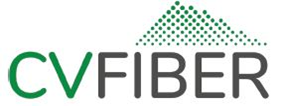 CVFiber Policy Committee 
Thursday, Sept. 29, 2022     5:00 PM - 6:00 PM  Virtual meetingJoin on your computer or mobile apphttps://cvfiber.net/mtg/policyOr phone in (audio only)+1 689-206-9353   Meeting ID: 824 771 752#  Agenda Call to orderChanges to agendaPublic commentApproval of July 28, 2022 draft meeting minutesPrivacy Policy -- PerriconeDelegate Attendance Rule -- PelletierTracking volunteer hours spent on CVFiber work – continuation of discussionOther businessAdjourn